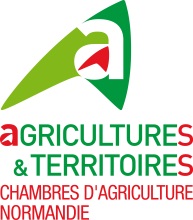 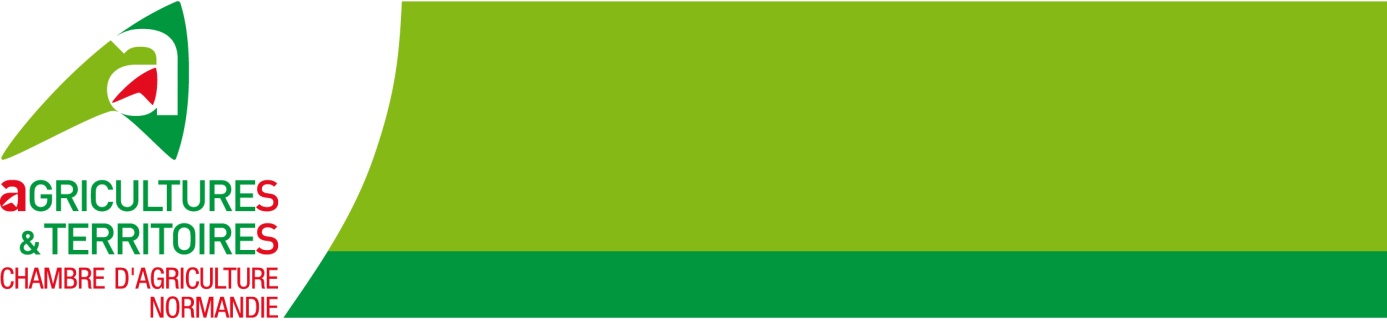 L'aide à la création ou reprise d’entreprise (ACRE) est un dispositif d'encouragement à la création et à la reprise d'entreprise.Ce dispositif consiste principalement en une exonération de cotisations sociales pendant les 12 premiers mois d'activité.Conditions à remplirLe demandeur doit :Est notamment considéré comme remplissant la condition de contrôle effectif de l'entreprise, lorsqu'elle est constituée sous forme de société : le demandeur qui détient, seul ou avec sa famille, plus de 50 % du capital, dont au moins 35 % à titre personnel, le demandeur qui a la qualité de dirigeant de la société et qui détient, seul ou avec sa famille, au moins 1/3 du capital, dont au moins 25 % à titre personnel et sous réserve qu'un autre actionnaire ne détienne pas plus de la moitié du capital. Formalités L’octroi de cette aide se fait automatiquement lors de la création ou reprise d’entreprise à compter du 1er janvier 2019. Aucune demande n’est à réaliser.Exonération de cotisations socialesPendant les 12 premiers mois d’activité :Pour les revenus de l’activité inférieurs à 30 393 euros (en 2019) : exonération total des cotisations maladie, vieillesse, prestations familialesPour les revenus de l’activité  compris entre 30 393 et 40 524 euros (en 2019) : exonération dégressive en tenant compte des revenus d’activitéPour les revenus de l’activité supérieurs à 40 524 euros (en 2019) : pas d’exonération.ContactsCalvados : 02.31.70.25.43Eure : 02 32 78 80 31Manche : 02 33 06 47 22Orne : 02 33 31 49 71Seine-Maritime : 02 35 59 47 22	